Assorted Documents from the Archive of Dr Umar Azam regarding Vegetarian and Halal Ingredients Vol. 3Compiled by Dr Umar AzamManchester, UKMay 2011Flag this messageRE: The HALAL INGREDIENTS REPORTFriday, 24 August, 2007 6:22From: "Clear Water Blasting Services" <clear_water@xtra.co.nz>Add sender to Contacts To: "'DR UMAR AZAM'" <dr_umar_azam@yahoo.co.uk>Walaikum’asalam Warahmatullahi Wabarakatuh Sheikh,All I can say is that I find your reports excellent and yes, very beneficial, I live in New Zealand, so things are quite limited regarding Halal products, so thank you so very much.Jazakallah,James Butler.Managing Director04 477 2062 & 0274 055110Clear_Water@xtra.co.nzhttp://www.clearwaterblasting.co.nz/RE : The HALAL INGREDIENTS REPORTFriday, 24 August, 2007 6:42From: This sender is DomainKeys verified"uzma nauthoo" <unauthoo@yahoo.fr>View contact detailsTo: "DR UMAR AZAM" <dr_umar_azam@yahoo.co.uk>assalmualaikumsorry to dissapoint you but i have receive no halal ingredients report but i will be glad to receive it, and give you my opinion..we have a halal trust herein mauritius,i'l give you the contacts..the office number:+230 240 0439the email: jamiat@intnet.mubut i want to have your report alsojazakallahFlag this messageRe: The HALAL INGREDIENTS REPORTFriday, 24 August, 2007 8:18From: This sender is DomainKeys verified "Sumbool Noorin" <noorin48@yahoo.com>Add sender to Contacts To: "DR UMAR AZAM" <dr_umar_azam@yahoo.co.uk>Wa-alaykum-assalam,In Allah’s hifz-o-aman, we all are in the best of ourselves & hope you all to be the same – Inshallah. First of all very very sorry for not responding u since then, coz of busyness in routine life. And speaking honestly cudn’t even find time to go through the Report as whole. I had got Halal Ingredients Report by that date and even saved it on hard disk for studying. That is ‘A MUST’ for me and for all those muslims in India and outside, who are unknowingly consuming such products.  I am really really thankful to you for your concern and remind me for the matter. Hope to get more such things from your side which will be helpful, in future also. Keep in Duas. Allah Hafiz.Re: HALAL INGREDIENTS REPORT: please read & give your comments!Friday, 24 August, 2007 11:15From: This sender is DomainKeys verified "Ayesha Ameer" <ayeshat999@yahoo.com>Add sender to Contacts To: "DR UMAR AZAM" <dr_umar_azam@yahoo.co.uk>Assalam alaikum Dr. Umar,Thank you for the copy of the halal ingredients reports. I have read it to the very end and I don't have any comments to make on it. I think the report is self-explanatory. I cannot comment on the company's notes either since they know the ingredients they use better than me. To be explicit, i don't know the kind of comments you want.King regards.Ayesha.    Flag this messageRE: The HALAL INGREDIENTS REPORTSunday, 26 August, 2007 13:24From: "Aisha Ahmed" <ash_fairy_06@hotmail.co.uk>Add sender to Contacts To: dr_umar_azam@yahoo.co.ukwasalam brotherI have already given you my opinions in my last email but anyway this is what i think, it was a fantastic report about halal food, it made it clearer for me what was halal an what was haram, it has helped me alot when buting food and it has made it easier for me to enjoy chocolate with caramel in it again!! :) you are doing a great job alhumdulilla continue with the good work may Allah reward you!!!  Allah Hafiz       4151-14 *Re: The HALAL INGREDIENTS REPORTMonday, 27 August, 2007 17:17From: This sender is DomainKeys verified "YUSUF MOHAMMED" <yusufdouble8@yahoo.com>View contact details To: "DR UMAR AZAM" <dr_umar_azam@yahoo.co.uk>Assalamu-Alaikum.I am truly deeply imprest with your research which made me aware of alot of things jazakallahu-khairan. But am still not very clear about 'coke'.May Allah add more knowlegde to your Eeman.YusufFlag this messageRe: www.dr-umar-azam.comWednesday, 29 August, 2007 21:53From: This sender is DomainKeys verified "Iram Hamid" <iram.hamid@gmail.com>View contact details To: "DR UMAR AZAM" <dr_umar_azam@yahoo.co.uk>Dr Umar bhai,

Grovelling apologies for the delay in getting back to you.

I found the information very easy to understand and it will be highly effective when used as a quick reference guide, especially withe the popular lines of products that we consume in the UK. May Allah continue to shower you with the ability to share knowledge with us all. 

I just wanted you to note the taweez that I have printed are blurred can you do anything for me?- and I wish to know what I need to write anything before wearing them - If you could please expand on the rules about this. 



please remember me in your prayers

many thanks
jezakallah khayran

IramFlag this messageRe: www.dr-umar-azam.comThursday, 30 August, 2007 23:23From: "DR UMAR AZAM" <dr_umar_azam@yahoo.co.uk>View contact details To: "Iram Hamid" <iram.hamid@gmail.com>SALAM,             THE TAWEEZ ARE BLURRED BECAUSE THEY HAVE BEEN SCANNED INTO THE SITE FROM THE BOOK ROOHANI TAWEEZAT BY SHABBIR BROTHERS OF LAHORE, PAKISTAN.  PRINT THE TAWEEZ YOU WANT OUT, CUT IT AND THEN WEAR IT IN A LOCKET [AVAILABLE FROM ISLAMIC BOOKSHOPS SUCH AS ROLEX] AROUND YOUR NECK.  SEE P. 17 OF PRACTICAL ISLAMIC ADVICE.  YOU CAN DO THE SAME WITH ANY OF THE NAQSH OF THE SURAHS.                                                       DR UMARwww.dr-umar-azam.co.ukWednesday, 29 August, 2007 23:40From: "dr_umar_azam@yahoo.co.uk" <dr_umar_azam@yahoo.co.uk>View contact details To: info@simplycreativesoftware.co.ukInitial content of www.dr-umar-azam.co.uk :Internal Links:                - Home                - Get Free Soft Copy of Quran                 - Halal Ingredients Report                 - Privacy Policy                  - Contact                  - Guest BookTools to be placed on Home Page:-         Babel Fish Translate-         Counterwww.dr-umar-azam.co.ukWednesday, 29 August, 2007 23:42From: "DR UMAR AZAM" <dr_umar_azam@yahoo.co.uk>View contact details To: info@simplycreativesoftware.co.ukSalam, Emran                       I'm nowsending you the info/links/tools to put on the Site.  I already sent Guest Book instructions to you using your computer in yourhouse, as you may remember.__________________________________________Initial content of www.dr-umar-azam.co.uk :Internal Links:                - Home                - Get Free Soft Copy of Quran                 - Halal Ingredients Report                 - Privacy Policy                  - Contact                  - Guest BookTools to be placed on Home Page:-         Babel Fish Translate-         CounterFlag this messageRE: www.dr-umar-azam.co.ukThursday, 30 August, 2007 22:41From: "DR UMAR AZAM" <dr_umar_azam@yahoo.co.uk>View contact details To: "Simply Creative Software Ltd" <info@simplycreativesoftware.co.uk>Thanks for the information, Emran.

Simply Creative Software Ltd <info@simplycreativesoftware.co.uk> wrote: W/salaam Dr UmarThank you for all the content, Inshallah the website should be up and running by the end of Saturday evening. I am in the process of providing web design uk with the name servers thereafter I can upload “website under construction”  page.Salaam, EmranRE: www.dr-umar-azam.co.ukThursday, 30 August, 2007 23:51From: "Simply Creative Software Ltd" <info@simplycreativesoftware.co.uk>Add sender to Contacts To: "'DR UMAR AZAM'" <dr_umar_azam@yahoo.co.uk>Salaam Dr UmarI have created a test page at http://dr-umar-azam.co.uk.temp-www.com/This will give an indication of what the rest of the website will look like.I was unable to use the text directly from the email you provided as this breaks web accessibility guidelines i.e. can lead to someone actually suing my company as a result.I have instead coloured the background which conforms with the accessibility guidelines, your website currently confirms with the guidelines which are represented via the two images at the top – this adds a lot of creditability to the website.Regards, EmranFlag this messageWebsiteFriday, 31 August, 2007 17:19From: "Simply Creative Software Ltd" <info@simplycreativesoftware.co.uk>Add sender to ContactsTo: "'DR UMAR AZAM'" <dr_umar_azam@yahoo.co.uk>Salaam Dr UmarYour new website has now gone LIVE! www.dr-umar-azam.co.ukI am just in the process of adding content to the “Halal Ingredients Report” section.All the other pages have been done, if you could check and confirm that all is OK.Regards, EmranSimply Creative SoftwareWebsite, Database and Software ConsultantsMircrosoft Certifed ProfessionalT: 07927 680 137E: info@simplycreativesoftware.co.ukW: www.simplycreativesoftware.co.uk Re: WebsiteSaturday, 1 September, 2007 21:42From: "DR UMAR AZAM" <dr_umar_azam@yahoo.co.uk>View contact details To: "Simply Creative Software Ltd" <info@simplycreativesoftware.co.uk>Salam, Emran                          I’ve seen www.dr-umar-azam.co.uk I must compliment you on your artistic ability and professional competence.  The Web Site is well-organised and pretty – I like your coloured backgrounds.                              Now for some positive feedback so that we can make the Site useful and easy-to-use for visitors.                               My immediate impression of the Site is that the font is too small..  This e-mail to you is in size 12 Century font [broad].  This is the size, darkness and style I’m looking for.  I’m not selling play stations or something!   My Site has academic/technical content so it’s important you present the research exactly as I send it to you.  For the HALAL INGREDIENTS REPORT, please paste title, date etc. exactly as I sent it to you [if you see the research papers on www.dr-umar-azam.com that is always how it has always been in the past]. Also, you said something about the title having some stylish background, but it’s v. simple at the moment & there’s no book icon with it as I asked for.  The ‘Dr Umar Azam’ on the Home Page should be larger than the qualifications and it on the text I sent you!                                    Thanks for everything you’ve done so far and I really appreciate your Company’s cyber know-how!  Now let’s make the Site world-class!                                             Dr Umar Flag this messageRe: The HALAL INGREDIENTS REPORTFriday, 31 August, 2007 5:16From: This sender is DomainKeys verified "Khadigah Alasry" <kalasry@yahoo.com>View contact details To: "DR UMAR AZAM" <dr_umar_azam@yahoo.co.uk>Wa alaikum asalam Brother Umar,Jazak Allahu khair for your report.  Unfortunately, at this time I am very busy and will not be able to give you feedback. Insha Allah I will do this in the future. MAy I pass it along though to others and cc you on the email?w'salam,KhadigahRe: The HALAL INGREDIENTS REPORTSaturday, 1 September, 2007 21:18From: "DR UMAR AZAM" <dr_umar_azam@yahoo.co.uk>View contact details To: "Khadigah Alasry" <kalasry@yahoo.com>Salam, Khadigah                             No problem, please supply me with your comments on THE HALAL INGREDIENTS REPORT when you get time.                              You’re v. welcome to pass the Report to others and cc me on the e-mail.                                     Dr UmarRE: The HALAL INGREDIENTS REPORTMonday, 3 September, 2007 0:19From: "amliya saeed" <desert8_a8@hotmail.com>Add sender to Contacts To: dr_umar_azam@yahoo.co.ukas salaam alaikumam a busy person , coundnt read the previous stuffps send me somethin to read easily and pretty fastwa as salaam Flag this messageRE: The HALAL INGREDIENTS REPORTMonday, 3 September, 2007 21:52From: "DR UMAR AZAM" <dr_umar_azam@yahoo.co.uk>View contact details To: "amliya saeed" <desert8_a8@hotmail.com>WA LAIKUM SALAM.  OK PLEASE SEE www.dr-umar-azam.co.uk Flag this messageLinksMonday, 3 September, 2007 22:27From: "DR UMAR AZAM" <dr_umar_azam@yahoo.co.uk>View contact details To: info@simplycreativesoftware.co.ukSalam, Emran                       I've forwarded the Pak Ranks, Hindi Ranks and Pico Search Engine links to you for putting on the .co. Site.  When will the Halal Ingredients Report be done?  Then we can sort the payment out.                                         Regards,                                                Dr UmarPS My pupils have looked at your design of the .co site & they really liked it!  Be sure that I'll recommend you to others if they need a site!Flag this messageRE: LinksMonday, 3 September, 2007 22:47From: "Simply Creative Software Ltd" <info@simplycreativesoftware.co.uk>Add sender to Contacts To: "'DR UMAR AZAM'" <dr_umar_azam@yahoo.co.uk>Salaam Dr Umar The Halal section is quite a long document but I have managed to work my way through it and Inshallah should be ready for tomorrow morning.I’ll get the links added on the same time, the links will go on to a separate links page. I will create an additional link called “Links” under “Guestbook”Salaam EmranRE : Brand new site www.dr-umar-azam.comTuesday, 4 September, 2007 6:46From: This sender is DomainKeys verified "uzma nauthoo" <unauthoo@yahoo.fr>View contact details To: "DR UMAR AZAM" <dr_umar_azam@yahoo.co.uk>assalamoualaikoumi want to ask a queation about vegeterian food... vegeterians do eat everything where on the product its mentions ' veg' but note that there are some products which the veg consume and in the ingredients there are some E which are haraam for muslims...for e.g, doritos ba-b-q has the stamp halal trust approval on it,and the veg consume them but its haram for muslims...like this there are so many products,so how we will diferentiate Re: RE : Brand new site www.dr-umar-azam.comTuesday, 4 September, 2007 22:48From: "DR UMAR AZAM" <dr_umar_azam@yahoo.co.uk>View contact details To: "uzma nauthoo" <unauthoo@yahoo.fr>WA LAIKUM SALAM,                                 DORITOS BBQ FLAVOUR IS HALAL.  I HAVE BEEN IN TOUCH WITH WALKERS ABOUT THIS MATTER ALREADY.  THE ADDITIVES [THE E-NUMBERS] YOU MENTION ARE NOT HARAM.                                                       DR UMARFlag this messageRe: The HALAL INGREDIENTS REPORT - please read & give your commentsWednesday, 5 September, 2007 21:39From: This sender is DomainKeys verified "N Mohd Ali" <ummishafiq@gmail.com>View contact details To: "DR UMAR AZAM" <dr_umar_azam@yahoo.co.uk>Assalaamu'alaikum

MasyaAllah, you have done much legwork here.  Thank you for sharing this.  As requested, feedback as follows:

1.  See if the formatting can be revised for ease of reading -- perhaps a document with numbered pages and sections.
2. The actual letters/news articles could be scanned and attached separately under Appendix.
3.  One font and up to 2 colours could be easier on the eye.
4.  All paragraphs/columns could be kept flushed to the left.
5. The following info could be given upfront:

"This HALAL INGREDIENTS REPORT is mainly of relevance to the United Kingdom .  However, this is not to say that it will not be relevant to readers in other countries (Coca Cola, for example, is sold universally).  Also, this report will be of value for a limited time, a number of months, for instance.  Formulae of consumer foodstuffs are constantly changing, as manufacturers such as Walkers take care to point out, so the purchaser should always read the ingredients or look out for the ‘V’ for approved by the Vegetarian Society sign.  Also, there are thousands of companies manufacturing foodstuffs, so this Report can contain details from no more than a nominal handful.

If readers in other countries are interested in producing a ‘Halal Ingredients Report of their own, then I will be happy to assist in any way possible, to compile the Report with technical accuracy, as well as making it pleasing to the eye."

Hope this helps.

barakAllah fikFlag this messageRe: The HALAL INGREDIENTS REPORTSaturday, 8 September, 2007 17:21From: This sender is DomainKeys verified "Shameem Al Fathima" <shameemalfathima@yahoo.com>Add sender to Contacts To: "DR UMAR AZAM" <dr_umar_azam@yahoo.co.uk>Wa Alaikum Salam,Sorry for my late reply.. I was held up with my work.I went through ur halal ingredients report. Alhamdulillah it shows ur effort put in to get all the details. It was really very much elaborate and Insha Allah will be useful too.As u have mentioned, much of the products are for UK, some products like Cadbury's, Mars, Nestle and coke products are available here in India too. In case, if i come across any other products mentioned, will be much helpful for me to know if it is halal or not.Jazakallah for the report.WassalamShameem.HALAL INGREDIENTS REPORTThursday, 13 September, 2007 22:44From: "DR UMAR AZAM" <dr_umar_azam@yahoo.co.uk>View contact details To: ehsan_unitedmobile@yahoo.com Salam, Thanks for your request, Ehsan.  Here is the info on halal ingredients!   Dr Umar_________________________________________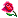 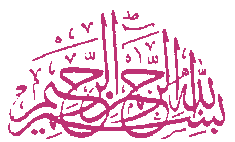  HALAL INGREDIENTS REPORTCompiled by:  Dr Umar Azam B.A., PH.D., F.R.S.A., F.R.S.S.A.Manchester, UKJune 2007Flag this messageReaders' Comments on the HALAL INGREDIENTS REPORTTuesday, 16 October, 2007 22:31From: "DR UMAR AZAM" <dr_umar_azam@yahoo.co.uk>View contact details To: info@simplycreativesoftware.co.ukSalam, Emran   Please put this on the .co.uk Site.  Thanks.  Dr Umar******************Readers’ Comments on the HALAL INGREDIENTS REPORT *    You can read this report on:     www.dr-umar-azam.co.uk Flag this messageRe: FW: Readers' Comments on the HALAL INGREDIENTS REPORTTuesday, 16 October, 2007 23:42From: "DR UMAR AZAM" <dr_umar_azam@yahoo.co.uk>View contact details To: "Simply Creative Software Ltd" <info@simplycreativesoftware.co.uk>Wa laikum salam,                           Yes, I know, Emran! It takes me no small effort doing the work, I can tell you!                                          Dr Umar

Simply Creative Software Ltd <info@simplycreativesoftware.co.uk> wrote:SalaamWill take me quite a while to make all these changes as I have to copy all the text and then apply the background color to the text. A very tedious process when dealing with large amounts of text.EmranTHE HALAL INGREDIENTS REPORTSunday, 28 October, 2007 22:51From: "DR UMAR AZAM" <dr_umar_azam@yahoo.co.uk>View contact details To: anjumfaqir@yahoo.com, fedakhrais@gmail.com, abdul_ad@sify.com, ethaar1@yahoo.com, saberal@absa.co.za, akhtar166@hotmail.com, nfidai@gmail.com, nasra2@gmail.comSalam.  Thanks for your request.  After reading it, please sign my GUESTBOOKS on www.dr-umar-azam.co.uk and www.dr-umar-azam.com with your honest comments.  Dr Umar  [ No Subject ]Sunday, 16 December, 2007 10:46From: "Shaffica Chady" <cshaffica@hotmail.com>View contact details To: dr_umar_azam@yahoo.co.ukAssalamoualaikum,
                         I read what you wrote about the halal ingredients information, i would be happy if i can get a copy of the halal products please.
                                                             Shaffica

_________________________________________________________________
FREE pop-up blocking with the new MSN Toolbar - get it now! http://toolbar.msn.click-url.com/go/onm00200415ave/direct/01/RE: HALAL INGREDIENTS REPORTWednesday, 19 December, 2007 14:16From: "Shaffica Chady" <cshaffica@hotmail.com>View contact details To: dr_umar_azam@yahoo.co.uk


Assalam,
           thanks for the report, it will help me a lot. I think it is well detailed and you've done a great job. I would like to know if KFC, mc donalds and pizza hut are safe to eat please??
                                                                                                   thanking you in advance.

_________________________________________________________________
Express yourself instantly with MSN Messenger! Download today it's FREE! http://messenger.msn.click-url.com/go/onm00200471ave/direct/01/ Flag this messageRE: HALAL INGREDIENTS REPORTSunday, 30 December, 2007 22:58From: "DR UMAR AZAM" <dr_umar_azam@yahoo.co.uk>View contact details To: "Shaffica Chady" <cshaffica@hotmail.com>WA LAIKUM SALAM, SHAFFICA                                                    SORRY FOR THE DELAY - I'VE BEEN SEVERELY ILL WITH AN ALLERGY. FISH FILLET AND FRIES ARE HALAL IN NON-MUSLIM OUTLETS OF MCDONALDS.  OBVIOUSLY IF MUSLIMS OWN KFC, MCDONALDS ETC. AND USE HALAL MEAT, THEN OF COURSE THE BURGERS ETC WILL BE HALAL.  OTHERWISE, THEY WILL BE HARAM IF HARAM MEAT IS USED.                                                                DR UMARHALAL INGREDIENTS REPORTMonday, 31 December, 2007 22:18From: "DR UMAR AZAM" <dr_umar_azam@yahoo.co.uk>View contact details To: asif89@hyd.paknet.com.pk SALAM, DR MANZOORPLEASE READ & LET ME HAVE YOUR COMMENTS.DR UMAR